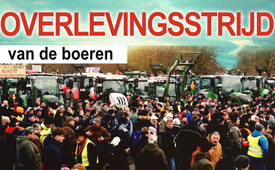 Overlevingsstrijd van de boeren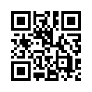 Is de situatie van de boeren in toenemende mate bedreigend voor hun bestaan? Of “gaat het nu beter met hen dan ooit tevoren", zoals Focus online schrijft? De documentaire "Stikstof 2000" geeft inzicht in de enorme obstakels die de politiek de boeren in de weg legt. De situatie in Nederland, die de film beschrijft, kan binnenkort ook in Duitsland gebeuren, als de boeren en de bevolking niet samen vreedzaam, maar vastberaden tegenstand bieden tegen deze ontwikkelingen!De boerenprotesten tegen de politiek van de coalitieregering van groenen, liberalen en socialisten waren deze week op ieders lippen. De gemoederen zijn verhit, zoals onder andere bleek uit de voorvallen in Schlüttsiel, toen de Duitse minister van Economische Zaken Habeck bij zijn terugkeer van vakantie door boze boeren werd verhinderd de veerboot te verlaten en niet aan land kon gaan. Het is duidelijk te merken dat de pijngrens van de boeren is overschreden. De besnoeiingmaatregelen die onlangs zijn overeengekomen en al gedeeltelijk zijn teruggedraaid, zijn slechts de laatste druppel die de emmer doet overlopen. Om de steeds meer existentieel bedreigende situatie van boeren te begrijpen, is, naast de documentaire "Bauernopfer" (boerenslachtoffers), die op 8 januari werd uitgezonden, de film "Nitrogen 2000" (Stikstof 2000) uiterst waardevol. Hoewel deze film de situatie van Nederlandse boeren en hun strijd om te overleven laat zien, kunnen er conclusies worden getrokken over de situatie van Duitse boeren. Zij hebben immers te maken met dezelfde EU-richtlijnen en hun leven wordt ook bemoeilijkt door het voortdurend toenemende aantal politieke verordeningen. We raden u de confrontatie aan met deze film, zodat u zich kunt inleven in de benarde situatie van de boeren. Als leveranciers, vooral van ons voedsel, vormen zij uiteindelijk een essentiële pijler van onze samenleving, waarvan de onafhankelijkheid onvoorwaardelijk behouden en beschermd moet worden.door tz.Bronnen:Bauern wütend auf Wirtschaftsminister Habeck:https://www.tagesschau.de/inland/innenpolitik/habeck-bauern-faehre-schluettsiel-100.html Bauern erzeugen Lebensmittel, Nahrungsmittel, Naturmaterialien, Energierohstoffe:https://de.wikipedia.org/wiki/BauernstandFokus-online-Schlagzeile: Bauern protestieren und drohen Habeck – dabei geht es ihnen so gut wie lange nichthttps://www.focus.de/politik/deutschland/landwirte-protestieren-bauernverbaende-drohen-habeck-und-ernten-kritik-das-ist-reine-heuchelei_id_259552762.htmlBoeren op het randje van de onteigening: „Nitrogen 2000“ – Indringende documentaire uit Nederland (door James Patrick)https://www.kla.tv/272359 (NL)Aanvullende uitzendingen over dit onderwerp:Boeren op het randje van de onteigening: „Nitrogen 2000“ – Indringende documentaire uit Nederland (door James Patrick)https://www.kla.tv/27359Deutschlandweite Proteste – Unzufriedenheit und Wut nicht nur unter Bauernwww.kla.tv/27862 (D)Bauernopfer - Dokumentarfilm über die Landwirtschaftwww.kla.tv/17124 (D)---Kla.TV – Het andere nieuws ... vrij – onafhankelijk – ongecensureerd ...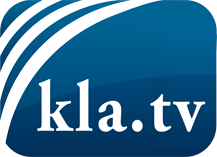 wat de media niet zouden moeten verzwijgen ...zelden gehoord van het volk, voor het volk ...nieuwsupdate elke 3 dagen vanaf 19:45 uur op www.kla.tv/nlHet is de moeite waard om het bij te houden!Gratis abonnement nieuwsbrief 2-wekelijks per E-Mail
verkrijgt u op: www.kla.tv/abo-nlKennisgeving:Tegenstemmen worden helaas steeds weer gecensureerd en onderdrukt. Zolang wij niet volgens de belangen en ideologieën van de kartelmedia journalistiek bedrijven, moeten wij er elk moment op bedacht zijn, dat er voorwendselen zullen worden gezocht om Kla.TV te blokkeren of te benadelen.Verbindt u daarom vandaag nog internetonafhankelijk met het netwerk!
Klickt u hier: www.kla.tv/vernetzung&lang=nlLicence:    Creative Commons-Licentie met naamgeving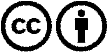 Verspreiding en herbewerking is met naamgeving gewenst! Het materiaal mag echter niet uit de context gehaald gepresenteerd worden.
Met openbaar geld (GEZ, ...) gefinancierde instituties is het gebruik hiervan zonder overleg verboden.Schendingen kunnen strafrechtelijk vervolgd worden.